РОССИЙСКАЯ ФЕДЕРАЦИЯБЕЛГОРОДСКАЯ ОБЛАСТЬ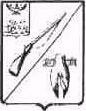 ОБЩЕСТВЕННАЯ ПАЛАТАСТАРООСКОЛЬСКОГО ГОРОДСКОГО ОКРУГАЧетвертое пленарное заседаниеРЕШЕНИЕ11 июня 2014 г.										№20О проведении весенней призывной кампании в Старооскольском городском округеЗаслушав и обсудив информацию начальника отдела военного комиссариата Белгородской области по городу Старый Оскол и Старооскольскому району Анисимова В.В. «О проведении весенней призывной кампании в Старооскольском городском округе», Общественная палатаРЕШИЛА:1. Принять к сведению информацию начальника отдела военного комиссариата Белгородской области по городу Старый Оскол и Старооскольскому району Анисимова В.В.2. Рекомендовать администрации Старооскольского городского округа разработать программу сохранения и укрепления здоровья, повышения физической подготовленности подростков допризывного и призывного возраста на территории Старооскольского городского округа.Председатель Общественной палатыСтарооскольского городского округа                                      В.М.Рассолов